Схема №3в соответствии с картой градостроительного зонирования ПЗЗ Юсьвинского сельского поселения  До изменений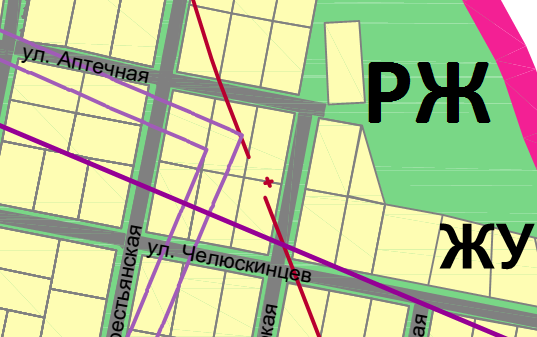 После изменений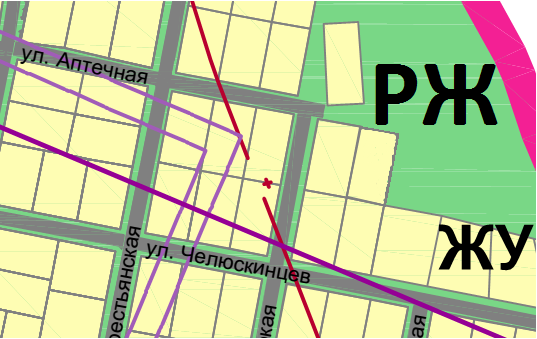 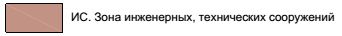 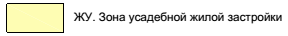 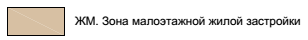 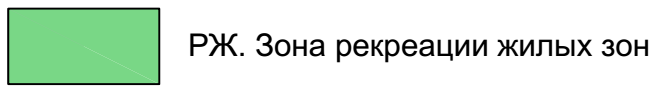 